We are very excited for our upcoming summer program.  We are looking forward to a fun-filled summer with your children.  Attached to this email is the summer program supply list.  Please read over this list to make sure your child has all the needed items.Below is some additional information we want to share with you.    Sunscreen & Bug Spray:Apply sunscreen and/or bug spray on your child before coming to school.If your child is staying for After Care we will reapply sunscreen and/or bug spray.Please label sunscreen or bug spray with your child's full name. We cannot apply sunscreen or bug spray to broken skin or skin in the presence of a severe or persistent rash without written authorization from the child's health care provider.  This is a legal requirement. Important Reminders:Please make sure your child wears close toed shoes with socks. We recommend children bring a sunhat to wear during outside activities. Children will participate in Water Day on Friday mornings.  Please have Children wear their bathing suits under their clothing.  Please make sure that on Fridays your child has all the water day items we listed on the supply sheet. Remember to label all supplies and clothing with your child's name.   Please check your email on a daily basis so you do not miss any important summer updates.Ticks:We will continue to send information about relevant matters as it comes to our notice. Our large, open campus offers many exciting explorations outdoors. In our part of the USA, we have to be mindful of Ticks, so we are attaching the article below:https://www.cdc.gov/ncezid/dvbd/media/lymedisease.htmlOur policy is as written up in the Summer Permissions Form: Ticks are a natural hazard of time spent outdoors in our region. This is about permission to allow PBMS  Staff to handle a tick found on your child’s body.I authorize/do not authorize*  PBMS staff to remove any ticks found on my child’s body. PBMS staff will notify me if they have removed a tick from my child’s body. The removed tick will be sent home.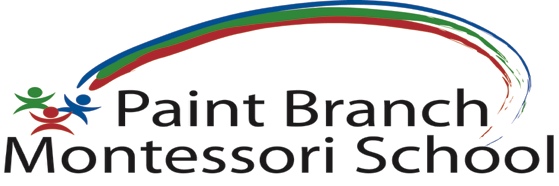 2410 Spencerville Road, Spencerville, MD 20868301-434-0373info@pbmontessori.comwww.pbmontessori.com